EMENDA IMPOSITIVA INDIVIDUAL Nº 02 AO PROJETO DE LEI N° 139/2021 DE 28 DE DEZEMBRO DE 2021, QUE ESTIMA A RECEITA E FIXA A DESPESA DO MUNICÍPIO DE BOM RETIRO DO SUL PARA O EXERCÍCIO DE 2022 PROJETO DE LEI Nº 139/2021 EMENDA ORÇAMENTO Nº 02   BENEFICIÁRIO: Secretaria da Saúde e Secretaria Municipal de Agricultura e Meio Ambiente AUTOR: Vereador Antônio Gilberto PortzJustificativaA presente Emenda Impositiva é uma contribuição que o Vereador Antônio Gilberto Portz destinará para Assistência e Acompanhamento da Produção Agrícola. Na área da Saúde destina o valor da emenda para cirurgias eletivas, que hoje a uma grande lista de espera em nosso município.Bom Retiro do Sul, 30 de dezembro de 2021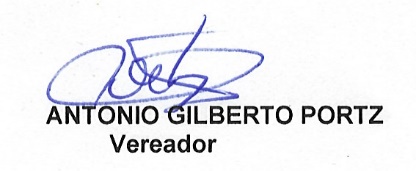 EmendaDotação a              SuplementarDotação a ReduzirObjetoValor0110.302.0000.0.000Secretaria da Saúde13.01 Reserva de ContingenciaCirurgias EletivasR$ 27.946,660220.606.0041.0.00 Secretaria da                   Agricultura13.01 Reserva de ContingenciaAssistência e Acompanhamento da Produção AgrícolaR$ 27.946,66